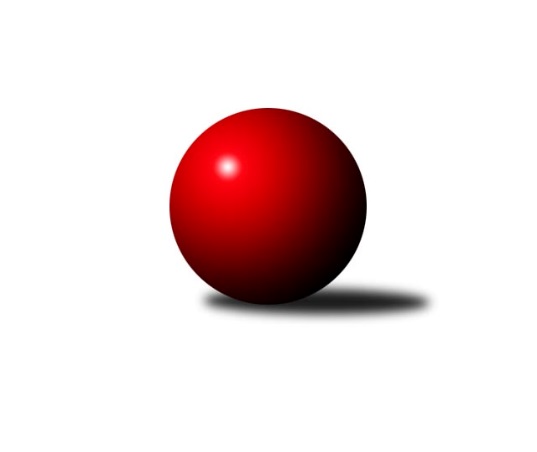 Č.5Ročník 2012/2013	4.5.2024 Severomoravská divize 2012/2013Statistika 5. kolaTabulka družstev:		družstvo	záp	výh	rem	proh	skore	sety	průměr	body	plné	dorážka	chyby	1.	TJ Unie Hlubina ˝A˝	5	4	0	1	54 : 26 	(35.0 : 25.0)	2546	8	1745	802	26	2.	SKK Jeseník ˝A˝	5	4	0	1	52 : 28 	(33.5 : 26.5)	2501	8	1731	770	29.2	3.	TJ  Odry ˝A˝	5	3	0	2	52 : 28 	(39.0 : 21.0)	2554	6	1741	812	24.2	4.	TJ Horní Benešov ˝B˝	5	3	0	2	50 : 30 	(33.5 : 26.5)	2553	6	1773	780	28.4	5.	KK Hranice ˝A˝	5	3	0	2	46 : 34 	(32.0 : 28.0)	2534	6	1750	783	34.6	6.	KK Minerva Opava ˝A˝	5	3	0	2	45 : 35 	(30.0 : 30.0)	2634	6	1787	847	18.2	7.	KK Lipník nad Bečvou ˝A˝	5	3	0	2	43 : 37 	(33.5 : 26.5)	2501	6	1726	775	36.8	8.	TJ Jiskra Rýmařov ˝A˝	5	3	0	2	42 : 38 	(27.5 : 32.5)	2496	6	1722	773	42.4	9.	SKK Ostrava B	5	3	0	2	37 : 43 	(27.5 : 32.5)	2443	6	1701	741	33.2	10.	TJ Opava ˝B˝	5	2	0	3	37 : 43 	(32.0 : 28.0)	2574	4	1753	821	25.4	11.	Sokol Přemyslovice ˝B˝	5	2	0	3	33 : 47 	(23.5 : 36.5)	2473	4	1698	776	36	12.	TJ VOKD Poruba ˝A˝	5	1	0	4	28 : 52 	(27.0 : 33.0)	2417	2	1670	748	47.8	13.	KK Šumperk ˝B˝	5	1	0	4	23 : 57 	(27.0 : 33.0)	2472	2	1707	765	36.2	14.	TJ Sokol Sedlnice ˝A˝	5	0	0	5	18 : 62 	(19.0 : 41.0)	2478	0	1727	751	43Tabulka doma:		družstvo	záp	výh	rem	proh	skore	sety	průměr	body	maximum	minimum	1.	TJ  Odry ˝A˝	3	3	0	0	42 : 6 	(26.0 : 10.0)	2632	6	2670	2593	2.	TJ Horní Benešov ˝B˝	3	3	0	0	42 : 6 	(25.0 : 11.0)	2619	6	2691	2559	3.	KK Lipník nad Bečvou ˝A˝	3	3	0	0	39 : 9 	(26.5 : 9.5)	2508	6	2534	2459	4.	TJ Unie Hlubina ˝A˝	2	2	0	0	26 : 6 	(20.0 : 4.0)	2653	4	2716	2589	5.	SKK Jeseník ˝A˝	2	2	0	0	26 : 6 	(16.0 : 8.0)	2563	4	2607	2519	6.	KK Hranice ˝A˝	2	2	0	0	26 : 6 	(15.0 : 9.0)	2526	4	2574	2478	7.	KK Minerva Opava ˝A˝	4	2	0	2	34 : 30 	(25.0 : 23.0)	2643	4	2665	2596	8.	TJ Opava ˝B˝	4	2	0	2	33 : 31 	(27.5 : 20.5)	2603	4	2645	2542	9.	Sokol Přemyslovice ˝B˝	1	1	0	0	12 : 4 	(6.0 : 6.0)	2594	2	2594	2594	10.	SKK Ostrava B	1	1	0	0	11 : 5 	(8.0 : 4.0)	2400	2	2400	2400	11.	TJ Jiskra Rýmařov ˝A˝	2	1	0	1	18 : 14 	(13.5 : 10.5)	2497	2	2515	2479	12.	KK Šumperk ˝B˝	3	1	0	2	17 : 31 	(19.0 : 17.0)	2481	2	2519	2435	13.	TJ Sokol Sedlnice ˝A˝	2	0	0	2	8 : 24 	(7.5 : 16.5)	2414	0	2485	2342	14.	TJ VOKD Poruba ˝A˝	3	0	0	3	14 : 34 	(17.0 : 19.0)	2382	0	2405	2344Tabulka venku:		družstvo	záp	výh	rem	proh	skore	sety	průměr	body	maximum	minimum	1.	TJ Unie Hlubina ˝A˝	3	2	0	1	28 : 20 	(15.0 : 21.0)	2511	4	2571	2463	2.	SKK Jeseník ˝A˝	3	2	0	1	26 : 22 	(17.5 : 18.5)	2480	4	2531	2394	3.	TJ Jiskra Rýmařov ˝A˝	3	2	0	1	24 : 24 	(14.0 : 22.0)	2495	4	2661	2392	4.	SKK Ostrava B	4	2	0	2	26 : 38 	(19.5 : 28.5)	2453	4	2514	2371	5.	KK Minerva Opava ˝A˝	1	1	0	0	11 : 5 	(5.0 : 7.0)	2625	2	2625	2625	6.	TJ VOKD Poruba ˝A˝	2	1	0	1	14 : 18 	(10.0 : 14.0)	2435	2	2452	2418	7.	KK Hranice ˝A˝	3	1	0	2	20 : 28 	(17.0 : 19.0)	2536	2	2683	2388	8.	Sokol Přemyslovice ˝B˝	4	1	0	3	21 : 43 	(17.5 : 30.5)	2443	2	2595	2327	9.	TJ Opava ˝B˝	1	0	0	1	4 : 12 	(4.5 : 7.5)	2544	0	2544	2544	10.	TJ  Odry ˝A˝	2	0	0	2	10 : 22 	(13.0 : 11.0)	2515	0	2604	2425	11.	TJ Horní Benešov ˝B˝	2	0	0	2	8 : 24 	(8.5 : 15.5)	2520	0	2622	2418	12.	KK Šumperk ˝B˝	2	0	0	2	6 : 26 	(8.0 : 16.0)	2468	0	2504	2432	13.	KK Lipník nad Bečvou ˝A˝	2	0	0	2	4 : 28 	(7.0 : 17.0)	2498	0	2546	2450	14.	TJ Sokol Sedlnice ˝A˝	3	0	0	3	10 : 38 	(11.5 : 24.5)	2500	0	2537	2478Tabulka podzimní části:		družstvo	záp	výh	rem	proh	skore	sety	průměr	body	doma	venku	1.	TJ Unie Hlubina ˝A˝	5	4	0	1	54 : 26 	(35.0 : 25.0)	2546	8 	2 	0 	0 	2 	0 	1	2.	SKK Jeseník ˝A˝	5	4	0	1	52 : 28 	(33.5 : 26.5)	2501	8 	2 	0 	0 	2 	0 	1	3.	TJ  Odry ˝A˝	5	3	0	2	52 : 28 	(39.0 : 21.0)	2554	6 	3 	0 	0 	0 	0 	2	4.	TJ Horní Benešov ˝B˝	5	3	0	2	50 : 30 	(33.5 : 26.5)	2553	6 	3 	0 	0 	0 	0 	2	5.	KK Hranice ˝A˝	5	3	0	2	46 : 34 	(32.0 : 28.0)	2534	6 	2 	0 	0 	1 	0 	2	6.	KK Minerva Opava ˝A˝	5	3	0	2	45 : 35 	(30.0 : 30.0)	2634	6 	2 	0 	2 	1 	0 	0	7.	KK Lipník nad Bečvou ˝A˝	5	3	0	2	43 : 37 	(33.5 : 26.5)	2501	6 	3 	0 	0 	0 	0 	2	8.	TJ Jiskra Rýmařov ˝A˝	5	3	0	2	42 : 38 	(27.5 : 32.5)	2496	6 	1 	0 	1 	2 	0 	1	9.	SKK Ostrava B	5	3	0	2	37 : 43 	(27.5 : 32.5)	2443	6 	1 	0 	0 	2 	0 	2	10.	TJ Opava ˝B˝	5	2	0	3	37 : 43 	(32.0 : 28.0)	2574	4 	2 	0 	2 	0 	0 	1	11.	Sokol Přemyslovice ˝B˝	5	2	0	3	33 : 47 	(23.5 : 36.5)	2473	4 	1 	0 	0 	1 	0 	3	12.	TJ VOKD Poruba ˝A˝	5	1	0	4	28 : 52 	(27.0 : 33.0)	2417	2 	0 	0 	3 	1 	0 	1	13.	KK Šumperk ˝B˝	5	1	0	4	23 : 57 	(27.0 : 33.0)	2472	2 	1 	0 	2 	0 	0 	2	14.	TJ Sokol Sedlnice ˝A˝	5	0	0	5	18 : 62 	(19.0 : 41.0)	2478	0 	0 	0 	2 	0 	0 	3Tabulka jarní části:		družstvo	záp	výh	rem	proh	skore	sety	průměr	body	doma	venku	1.	SKK Ostrava B	0	0	0	0	0 : 0 	(0.0 : 0.0)	0	0 	0 	0 	0 	0 	0 	0 	2.	KK Hranice ˝A˝	0	0	0	0	0 : 0 	(0.0 : 0.0)	0	0 	0 	0 	0 	0 	0 	0 	3.	TJ Unie Hlubina ˝A˝	0	0	0	0	0 : 0 	(0.0 : 0.0)	0	0 	0 	0 	0 	0 	0 	0 	4.	TJ Opava ˝B˝	0	0	0	0	0 : 0 	(0.0 : 0.0)	0	0 	0 	0 	0 	0 	0 	0 	5.	TJ Jiskra Rýmařov ˝A˝	0	0	0	0	0 : 0 	(0.0 : 0.0)	0	0 	0 	0 	0 	0 	0 	0 	6.	SKK Jeseník ˝A˝	0	0	0	0	0 : 0 	(0.0 : 0.0)	0	0 	0 	0 	0 	0 	0 	0 	7.	Sokol Přemyslovice ˝B˝	0	0	0	0	0 : 0 	(0.0 : 0.0)	0	0 	0 	0 	0 	0 	0 	0 	8.	KK Minerva Opava ˝A˝	0	0	0	0	0 : 0 	(0.0 : 0.0)	0	0 	0 	0 	0 	0 	0 	0 	9.	TJ Sokol Sedlnice ˝A˝	0	0	0	0	0 : 0 	(0.0 : 0.0)	0	0 	0 	0 	0 	0 	0 	0 	10.	TJ VOKD Poruba ˝A˝	0	0	0	0	0 : 0 	(0.0 : 0.0)	0	0 	0 	0 	0 	0 	0 	0 	11.	KK Šumperk ˝B˝	0	0	0	0	0 : 0 	(0.0 : 0.0)	0	0 	0 	0 	0 	0 	0 	0 	12.	TJ  Odry ˝A˝	0	0	0	0	0 : 0 	(0.0 : 0.0)	0	0 	0 	0 	0 	0 	0 	0 	13.	TJ Horní Benešov ˝B˝	0	0	0	0	0 : 0 	(0.0 : 0.0)	0	0 	0 	0 	0 	0 	0 	0 	14.	KK Lipník nad Bečvou ˝A˝	0	0	0	0	0 : 0 	(0.0 : 0.0)	0	0 	0 	0 	0 	0 	0 	0 Zisk bodů pro družstvo:		jméno hráče	družstvo	body	zápasy	v %	dílčí body	sety	v %	1.	Marek Frydrych 	TJ  Odry ˝A˝ 	10	/	5	(100%)		/		(%)	2.	Pavel Martinec 	KK Minerva Opava ˝A˝ 	8	/	4	(100%)		/		(%)	3.	Miroslav Dimidenko 	TJ  Odry ˝A˝ 	8	/	4	(100%)		/		(%)	4.	Michal Zatyko 	TJ Unie Hlubina ˝A˝ 	8	/	4	(100%)		/		(%)	5.	Michal Klich 	TJ Horní Benešov ˝B˝ 	8	/	4	(100%)		/		(%)	6.	Jaroslav Tezzele 	TJ Jiskra Rýmařov ˝A˝ 	8	/	4	(100%)		/		(%)	7.	Karel Chlevišťan 	TJ  Odry ˝A˝ 	8	/	5	(80%)		/		(%)	8.	Petr Brablec 	TJ Unie Hlubina ˝A˝ 	8	/	5	(80%)		/		(%)	9.	Václav Smejkal 	SKK Jeseník ˝A˝ 	8	/	5	(80%)		/		(%)	10.	Zdeněk Macháček 	KK Lipník nad Bečvou ˝A˝ 	8	/	5	(80%)		/		(%)	11.	Petr Chodura 	TJ Unie Hlubina ˝A˝ 	8	/	5	(80%)		/		(%)	12.	Vlastimil Skopalík 	TJ Horní Benešov ˝B˝ 	8	/	5	(80%)		/		(%)	13.	Karel Pitrun 	KK Hranice ˝A˝ 	8	/	5	(80%)		/		(%)	14.	Zdeněk Janoud 	SKK Jeseník ˝A˝ 	8	/	5	(80%)		/		(%)	15.	Milan Jahn 	TJ Opava ˝B˝ 	7	/	5	(70%)		/		(%)	16.	Pavel Heinisch 	KK Šumperk ˝B˝ 	6	/	3	(100%)		/		(%)	17.	Ladislav Janáč 	TJ Jiskra Rýmařov ˝A˝ 	6	/	3	(100%)		/		(%)	18.	Petr Rak 	TJ Horní Benešov ˝B˝ 	6	/	4	(75%)		/		(%)	19.	Lenka Pouchlá 	SKK Ostrava B 	6	/	4	(75%)		/		(%)	20.	Pavel Močár 	Sokol Přemyslovice ˝B˝ 	6	/	4	(75%)		/		(%)	21.	Stanislav Brokl 	KK Minerva Opava ˝A˝ 	6	/	4	(75%)		/		(%)	22.	Miroslav Mikulský 	TJ Sokol Sedlnice ˝A˝ 	6	/	4	(75%)		/		(%)	23.	Pavel Kovalčík 	TJ Opava ˝B˝ 	6	/	5	(60%)		/		(%)	24.	Petr Dvorský 	TJ  Odry ˝A˝ 	6	/	5	(60%)		/		(%)	25.	Petr Pavelka 	KK Hranice ˝A˝ 	6	/	5	(60%)		/		(%)	26.	Jiří Fárek 	SKK Jeseník ˝A˝ 	6	/	5	(60%)		/		(%)	27.	Vladimír Heiser 	KK Minerva Opava ˝A˝ 	6	/	5	(60%)		/		(%)	28.	Petr Basta 	TJ VOKD Poruba ˝A˝ 	6	/	5	(60%)		/		(%)	29.	Jiří Terrich 	KK Hranice ˝A˝ 	6	/	5	(60%)		/		(%)	30.	Michal Hejtmánek 	TJ Unie Hlubina ˝A˝ 	6	/	5	(60%)		/		(%)	31.	Richard Štětka 	KK Lipník nad Bečvou ˝A˝ 	6	/	5	(60%)		/		(%)	32.	Jitka Szczyrbová 	KK Lipník nad Bečvou ˝A˝ 	6	/	5	(60%)		/		(%)	33.	Zdeněk Macháček 	KK Lipník nad Bečvou ˝A˝ 	6	/	5	(60%)		/		(%)	34.	Martin Skopal 	TJ VOKD Poruba ˝A˝ 	6	/	5	(60%)		/		(%)	35.	Vratislav Kolář 	KK Hranice ˝A˝ 	6	/	5	(60%)		/		(%)	36.	Jiří Šoupal 	Sokol Přemyslovice ˝B˝ 	6	/	5	(60%)		/		(%)	37.	Věra Tomanová 	TJ Jiskra Rýmařov ˝A˝ 	6	/	5	(60%)		/		(%)	38.	Vladislav Pečinka 	TJ Horní Benešov ˝B˝ 	6	/	5	(60%)		/		(%)	39.	Tomáš Slavík 	KK Minerva Opava ˝A˝ 	5	/	5	(50%)		/		(%)	40.	Karel Kučera 	SKK Jeseník ˝A˝ 	4	/	2	(100%)		/		(%)	41.	Josef Plšek 	KK Minerva Opava ˝A˝ 	4	/	3	(67%)		/		(%)	42.	František Opravil 	KK Hranice ˝A˝ 	4	/	3	(67%)		/		(%)	43.	Jan Míka 	TJ VOKD Poruba ˝A˝ 	4	/	4	(50%)		/		(%)	44.	Radmila Pastvová 	TJ Unie Hlubina ˝A˝ 	4	/	4	(50%)		/		(%)	45.	Josef Němec 	TJ Opava ˝B˝ 	4	/	4	(50%)		/		(%)	46.	Vladimír Trojek 	TJ VOKD Poruba ˝A˝ 	4	/	4	(50%)		/		(%)	47.	Dan Šodek 	SKK Ostrava B 	4	/	4	(50%)		/		(%)	48.	Petr Šulák 	SKK Jeseník ˝A˝ 	4	/	4	(50%)		/		(%)	49.	Luděk Slanina 	KK Minerva Opava ˝A˝ 	4	/	4	(50%)		/		(%)	50.	Josef Pilatík 	TJ Jiskra Rýmařov ˝A˝ 	4	/	4	(50%)		/		(%)	51.	Vladimír Hudec 	KK Hranice ˝A˝ 	4	/	4	(50%)		/		(%)	52.	Jan Semrád 	KK Šumperk ˝B˝ 	4	/	5	(40%)		/		(%)	53.	Ivo Stuchlík 	TJ Sokol Sedlnice ˝A˝ 	4	/	5	(40%)		/		(%)	54.	Martin Bilíček 	TJ Horní Benešov ˝B˝ 	4	/	5	(40%)		/		(%)	55.	Tomáš Polášek 	SKK Ostrava B 	4	/	5	(40%)		/		(%)	56.	Marek Hynar 	TJ Opava ˝B˝ 	4	/	5	(40%)		/		(%)	57.	Jaroslav Chvostek 	TJ Sokol Sedlnice ˝A˝ 	4	/	5	(40%)		/		(%)	58.	Maciej Basista 	TJ Opava ˝B˝ 	4	/	5	(40%)		/		(%)	59.	Michal Blažek 	TJ Horní Benešov ˝B˝ 	4	/	5	(40%)		/		(%)	60.	Jan Sedláček 	Sokol Přemyslovice ˝B˝ 	4	/	5	(40%)		/		(%)	61.	Stanislav Ovšák 	TJ  Odry ˝A˝ 	4	/	5	(40%)		/		(%)	62.	František Deingruber 	SKK Ostrava B 	3	/	4	(38%)		/		(%)	63.	Vilém Zeiner 	KK Lipník nad Bečvou ˝A˝ 	3	/	5	(30%)		/		(%)	64.	Gustav Vojtek 	KK Šumperk ˝B˝ 	3	/	5	(30%)		/		(%)	65.	Zdeněk Grulich 	Sokol Přemyslovice ˝B˝ 	3	/	5	(30%)		/		(%)	66.	Michal Rašťák 	TJ Horní Benešov ˝B˝ 	2	/	1	(100%)		/		(%)	67.	Jan Šebek 	TJ  Odry ˝A˝ 	2	/	1	(100%)		/		(%)	68.	Radek Grulich 	Sokol Přemyslovice ˝B˝ 	2	/	1	(100%)		/		(%)	69.	Rostislav Cundrla 	SKK Jeseník ˝A˝ 	2	/	1	(100%)		/		(%)	70.	Jiří Koloděj 	SKK Ostrava B 	2	/	1	(100%)		/		(%)	71.	Michal Blažek 	TJ Opava ˝B˝ 	2	/	1	(100%)		/		(%)	72.	Pavel Marek 	TJ Unie Hlubina ˝A˝ 	2	/	1	(100%)		/		(%)	73.	Rostislav Bareš 	TJ VOKD Poruba ˝A˝ 	2	/	2	(50%)		/		(%)	74.	Jiří Kankovský 	Sokol Přemyslovice ˝B˝ 	2	/	2	(50%)		/		(%)	75.	Martin Juřica 	TJ Sokol Sedlnice ˝A˝ 	2	/	2	(50%)		/		(%)	76.	Zdeněk Kuna 	SKK Ostrava B 	2	/	3	(33%)		/		(%)	77.	Jiří Vrba 	SKK Jeseník ˝A˝ 	2	/	3	(33%)		/		(%)	78.	Miroslav Setinský 	SKK Jeseník ˝A˝ 	2	/	3	(33%)		/		(%)	79.	Ladislav Míka 	TJ VOKD Poruba ˝A˝ 	2	/	3	(33%)		/		(%)	80.	Rudolf Haim 	TJ Opava ˝B˝ 	2	/	3	(33%)		/		(%)	81.	Petr Matějka 	KK Šumperk ˝B˝ 	2	/	3	(33%)		/		(%)	82.	Adam Chvostek 	TJ Sokol Sedlnice ˝A˝ 	2	/	4	(25%)		/		(%)	83.	Štěpán Charník 	TJ Jiskra Rýmařov ˝A˝ 	2	/	4	(25%)		/		(%)	84.	Jan Pavlosek 	SKK Ostrava B 	2	/	4	(25%)		/		(%)	85.	Jaroslav Lušovský 	TJ  Odry ˝A˝ 	2	/	4	(25%)		/		(%)	86.	Miroslav Složil 	SKK Ostrava B 	2	/	4	(25%)		/		(%)	87.	Jaromír Rabenseifner 	KK Šumperk ˝B˝ 	2	/	5	(20%)		/		(%)	88.	Josef Matušek 	TJ Jiskra Rýmařov ˝A˝ 	2	/	5	(20%)		/		(%)	89.	Miroslav Ondrouch 	Sokol Přemyslovice ˝B˝ 	2	/	5	(20%)		/		(%)	90.	František Oliva 	TJ Unie Hlubina ˝A˝ 	2	/	5	(20%)		/		(%)	91.	Milan Vymazal 	KK Šumperk ˝B˝ 	2	/	5	(20%)		/		(%)	92.	Rostislav Pelz 	KK Lipník nad Bečvou ˝A˝ 	2	/	5	(20%)		/		(%)	93.	Jaroslav Heblák 	TJ Jiskra Rýmařov ˝A˝ 	2	/	5	(20%)		/		(%)	94.	Jaromíra Smejkalová 	SKK Jeseník ˝A˝ 	0	/	1	(0%)		/		(%)	95.	Martin Zavacký 	SKK Jeseník ˝A˝ 	0	/	1	(0%)		/		(%)	96.	Jaroslav Mika 	TJ  Odry ˝A˝ 	0	/	1	(0%)		/		(%)	97.	Michal Kolář 	Sokol Přemyslovice ˝B˝ 	0	/	1	(0%)		/		(%)	98.	Lukáš Sedláček 	Sokol Přemyslovice ˝B˝ 	0	/	1	(0%)		/		(%)	99.	Marcela Jurníčková 	Sokol Přemyslovice ˝B˝ 	0	/	1	(0%)		/		(%)	100.	Zdeněk Skala 	TJ Sokol Sedlnice ˝A˝ 	0	/	1	(0%)		/		(%)	101.	Zdeněk Kment 	TJ Horní Benešov ˝B˝ 	0	/	1	(0%)		/		(%)	102.	David Mrkvica 	TJ Sokol Sedlnice ˝A˝ 	0	/	1	(0%)		/		(%)	103.	Michal Blinka 	SKK Ostrava B 	0	/	1	(0%)		/		(%)	104.	Hana Vlčková 	TJ Unie Hlubina ˝A˝ 	0	/	1	(0%)		/		(%)	105.	Ivo Marek 	TJ VOKD Poruba ˝A˝ 	0	/	2	(0%)		/		(%)	106.	Miroslav Adámek 	KK Šumperk ˝B˝ 	0	/	2	(0%)		/		(%)	107.	Miroslav Mrkos 	KK Šumperk ˝B˝ 	0	/	2	(0%)		/		(%)	108.	Jaroslav Tobola 	TJ Sokol Sedlnice ˝A˝ 	0	/	2	(0%)		/		(%)	109.	Tomáš Valíček 	TJ Opava ˝B˝ 	0	/	2	(0%)		/		(%)	110.	Aleš Fischer 	KK Minerva Opava ˝A˝ 	0	/	2	(0%)		/		(%)	111.	Anna Ledvinová 	KK Hranice ˝A˝ 	0	/	3	(0%)		/		(%)	112.	Zdeněk Chlopčík 	KK Minerva Opava ˝A˝ 	0	/	3	(0%)		/		(%)	113.	Jan Stuchlík 	TJ Sokol Sedlnice ˝A˝ 	0	/	4	(0%)		/		(%)	114.	Petr Číž 	TJ VOKD Poruba ˝A˝ 	0	/	5	(0%)		/		(%)Průměry na kuželnách:		kuželna	průměr	plné	dorážka	chyby	výkon na hráče	1.	Minerva Opava, 1-2	2633	1776	856	22.1	(438.9)	2.	TJ Opava, 1-4	2585	1777	807	28.3	(430.9)	3.	TJ Odry, 1-4	2579	1759	820	27.3	(429.9)	4.	 Horní Benešov, 1-4	2563	1756	806	34.0	(427.3)	5.	Sokol Přemyslovice, 1-4	2562	1751	811	24.0	(427.1)	6.	TJ Unie Hlubina, 1-2	2543	1741	802	26.0	(424.0)	7.	SKK Jeseník, 1-4	2509	1728	781	27.0	(418.3)	8.	KK Jiskra Rýmařov, 1-4	2503	1718	784	33.3	(417.2)	9.	KK Šumperk, 1-4	2484	1718	766	37.3	(414.1)	10.	KK Hranice, 1-2	2477	1702	774	30.0	(412.9)	11.	KK Lipník nad Bečvou, 1-2	2446	1698	748	44.3	(407.8)	12.	TJ Sokol Sedlnice, 1-2	2434	1698	735	39.3	(405.8)	13.	TJ VOKD Poruba, 1-4	2404	1675	728	52.0	(400.7)	14.	SKK Ostrava, 1-2	2363	1664	699	32.0	(393.9)Nejlepší výkony na kuželnách:Minerva Opava, 1-2KK Hranice ˝A˝	2683	1. kolo	Vladimír Heiser 	KK Minerva Opava ˝A˝	486	3. koloKK Minerva Opava ˝A˝	2665	3. kolo	Vladimír Heiser 	KK Minerva Opava ˝A˝	480	5. koloKK Minerva Opava ˝A˝	2663	5. kolo	Pavel Martinec 	KK Minerva Opava ˝A˝	478	1. koloTJ Jiskra Rýmařov ˝A˝	2661	4. kolo	Věra Tomanová 	TJ Jiskra Rýmařov ˝A˝	469	4. koloKK Minerva Opava ˝A˝	2647	1. kolo	Pavel Martinec 	KK Minerva Opava ˝A˝	465	3. koloTJ  Odry ˝A˝	2604	5. kolo	Vratislav Kolář 	KK Hranice ˝A˝	465	1. koloKK Minerva Opava ˝A˝	2596	4. kolo	Štěpán Charník 	TJ Jiskra Rýmařov ˝A˝	463	4. koloKK Lipník nad Bečvou ˝A˝	2546	3. kolo	Marek Frydrych 	TJ  Odry ˝A˝	462	5. kolo		. kolo	Vladimír Heiser 	KK Minerva Opava ˝A˝	458	4. kolo		. kolo	Karel Chlevišťan 	TJ  Odry ˝A˝	456	5. koloTJ Opava, 1-4TJ Opava ˝B˝	2645	1. kolo	Milan Jahn 	TJ Opava ˝B˝	490	1. koloKK Minerva Opava ˝A˝	2625	2. kolo	Pavel Kovalčík 	TJ Opava ˝B˝	474	2. koloTJ Opava ˝B˝	2623	5. kolo	Maciej Basista 	TJ Opava ˝B˝	466	1. koloTJ Horní Benešov ˝B˝	2622	5. kolo	Michal Blažek 	TJ Opava ˝B˝	465	5. koloTJ Opava ˝B˝	2603	2. kolo	František Oliva 	TJ Unie Hlubina ˝A˝	458	4. koloTJ Unie Hlubina ˝A˝	2571	4. kolo	Vladimír Heiser 	KK Minerva Opava ˝A˝	457	2. koloTJ Opava ˝B˝	2542	4. kolo	Michal Klich 	TJ Horní Benešov ˝B˝	456	5. koloKK Lipník nad Bečvou ˝A˝	2450	1. kolo	Pavel Kovalčík 	TJ Opava ˝B˝	448	1. kolo		. kolo	Petr Chodura 	TJ Unie Hlubina ˝A˝	447	4. kolo		. kolo	Tomáš Slavík 	KK Minerva Opava ˝A˝	446	2. koloTJ Odry, 1-4TJ  Odry ˝A˝	2670	4. kolo	Miroslav Dimidenko 	TJ  Odry ˝A˝	477	4. koloTJ  Odry ˝A˝	2633	1. kolo	Karel Chlevišťan 	TJ  Odry ˝A˝	466	3. koloTJ  Odry ˝A˝	2593	3. kolo	Petr Dvorský 	TJ  Odry ˝A˝	466	1. koloTJ Opava ˝B˝	2544	3. kolo	Karel Chlevišťan 	TJ  Odry ˝A˝	461	1. koloTJ Sokol Sedlnice ˝A˝	2537	4. kolo	Karel Chlevišťan 	TJ  Odry ˝A˝	459	4. koloTJ Unie Hlubina ˝A˝	2498	1. kolo	Marek Frydrych 	TJ  Odry ˝A˝	457	4. kolo		. kolo	Stanislav Ovšák 	TJ  Odry ˝A˝	455	4. kolo		. kolo	Marek Frydrych 	TJ  Odry ˝A˝	446	1. kolo		. kolo	Stanislav Ovšák 	TJ  Odry ˝A˝	445	3. kolo		. kolo	Ivo Stuchlík 	TJ Sokol Sedlnice ˝A˝	443	4. kolo Horní Benešov, 1-4TJ Horní Benešov ˝B˝	2691	4. kolo	Petr Rak 	TJ Horní Benešov ˝B˝	472	3. koloTJ Horní Benešov ˝B˝	2607	1. kolo	Vlastimil Skopalík 	TJ Horní Benešov ˝B˝	467	4. koloSokol Přemyslovice ˝B˝	2595	4. kolo	Jiří Šoupal 	Sokol Přemyslovice ˝B˝	464	4. koloTJ Horní Benešov ˝B˝	2559	3. kolo	František Opravil 	KK Hranice ˝A˝	462	3. koloKK Hranice ˝A˝	2537	3. kolo	Petr Rak 	TJ Horní Benešov ˝B˝	459	4. koloTJ Jiskra Rýmařov ˝A˝	2392	1. kolo	Vladislav Pečinka 	TJ Horní Benešov ˝B˝	458	1. kolo		. kolo	Vlastimil Skopalík 	TJ Horní Benešov ˝B˝	457	1. kolo		. kolo	Michal Klich 	TJ Horní Benešov ˝B˝	453	4. kolo		. kolo	Vladislav Pečinka 	TJ Horní Benešov ˝B˝	452	4. kolo		. kolo	Jaroslav Tezzele 	TJ Jiskra Rýmařov ˝A˝	447	1. koloSokol Přemyslovice, 1-4Sokol Přemyslovice ˝B˝	2594	2. kolo	Zdeněk Grulich 	Sokol Přemyslovice ˝B˝	449	2. koloSKK Jeseník ˝A˝	2531	2. kolo	Radek Grulich 	Sokol Přemyslovice ˝B˝	448	2. kolo		. kolo	Jiří Šoupal 	Sokol Přemyslovice ˝B˝	446	2. kolo		. kolo	Zdeněk Janoud 	SKK Jeseník ˝A˝	441	2. kolo		. kolo	Jan Sedláček 	Sokol Přemyslovice ˝B˝	429	2. kolo		. kolo	Petr Šulák 	SKK Jeseník ˝A˝	427	2. kolo		. kolo	Jiří Fárek 	SKK Jeseník ˝A˝	423	2. kolo		. kolo	Rostislav Cundrla 	SKK Jeseník ˝A˝	422	2. kolo		. kolo	Václav Smejkal 	SKK Jeseník ˝A˝	422	2. kolo		. kolo	Miroslav Ondrouch 	Sokol Přemyslovice ˝B˝	415	2. koloTJ Unie Hlubina, 1-2TJ Unie Hlubina ˝A˝	2716	5. kolo	Michal Hejtmánek 	TJ Unie Hlubina ˝A˝	503	5. koloTJ Unie Hlubina ˝A˝	2589	2. kolo	Michal Hejtmánek 	TJ Unie Hlubina ˝A˝	489	2. koloTJ VOKD Poruba ˝A˝	2452	5. kolo	Petr Chodura 	TJ Unie Hlubina ˝A˝	455	5. koloTJ Horní Benešov ˝B˝	2418	2. kolo	Petr Chodura 	TJ Unie Hlubina ˝A˝	451	2. kolo		. kolo	Michal Zatyko 	TJ Unie Hlubina ˝A˝	450	5. kolo		. kolo	Radmila Pastvová 	TJ Unie Hlubina ˝A˝	444	5. kolo		. kolo	Petr Basta 	TJ VOKD Poruba ˝A˝	441	5. kolo		. kolo	František Oliva 	TJ Unie Hlubina ˝A˝	439	5. kolo		. kolo	Michal Klich 	TJ Horní Benešov ˝B˝	432	2. kolo		. kolo	Petr Brablec 	TJ Unie Hlubina ˝A˝	425	5. koloSKK Jeseník, 1-4SKK Jeseník ˝A˝	2607	3. kolo	Jiří Fárek 	SKK Jeseník ˝A˝	461	3. koloSKK Jeseník ˝A˝	2519	1. kolo	Václav Smejkal 	SKK Jeseník ˝A˝	461	3. koloTJ Sokol Sedlnice ˝A˝	2478	3. kolo	Lenka Pouchlá 	SKK Ostrava B	444	1. koloSKK Ostrava B	2435	1. kolo	Václav Smejkal 	SKK Jeseník ˝A˝	443	1. kolo		. kolo	Karel Kučera 	SKK Jeseník ˝A˝	440	3. kolo		. kolo	Zdeněk Janoud 	SKK Jeseník ˝A˝	433	3. kolo		. kolo	Jiří Fárek 	SKK Jeseník ˝A˝	432	1. kolo		. kolo	Miroslav Mikulský 	TJ Sokol Sedlnice ˝A˝	422	3. kolo		. kolo	Adam Chvostek 	TJ Sokol Sedlnice ˝A˝	421	3. kolo		. kolo	Jaroslav Chvostek 	TJ Sokol Sedlnice ˝A˝	421	3. koloKK Jiskra Rýmařov, 1-4SKK Jeseník ˝A˝	2515	5. kolo	Jiří Fárek 	SKK Jeseník ˝A˝	466	5. koloTJ Jiskra Rýmařov ˝A˝	2515	2. kolo	Jan Semrád 	KK Šumperk ˝B˝	466	2. koloKK Šumperk ˝B˝	2504	2. kolo	Věra Tomanová 	TJ Jiskra Rýmařov ˝A˝	450	2. koloTJ Jiskra Rýmařov ˝A˝	2479	5. kolo	Ladislav Janáč 	TJ Jiskra Rýmařov ˝A˝	438	5. kolo		. kolo	Zdeněk Janoud 	SKK Jeseník ˝A˝	436	5. kolo		. kolo	Věra Tomanová 	TJ Jiskra Rýmařov ˝A˝	435	5. kolo		. kolo	Jaroslav Tezzele 	TJ Jiskra Rýmařov ˝A˝	430	2. kolo		. kolo	Petr Matějka 	KK Šumperk ˝B˝	428	2. kolo		. kolo	Josef Pilatík 	TJ Jiskra Rýmařov ˝A˝	425	2. kolo		. kolo	Josef Matušek 	TJ Jiskra Rýmařov ˝A˝	424	2. koloKK Šumperk, 1-4KK Šumperk ˝B˝	2519	1. kolo	Gustav Vojtek 	KK Šumperk ˝B˝	444	3. koloSKK Ostrava B	2514	4. kolo	Petr Chodura 	TJ Unie Hlubina ˝A˝	442	3. koloKK Šumperk ˝B˝	2490	4. kolo	Milan Vymazal 	KK Šumperk ˝B˝	441	4. koloTJ Sokol Sedlnice ˝A˝	2485	1. kolo	Jan Semrád 	KK Šumperk ˝B˝	441	3. koloTJ Unie Hlubina ˝A˝	2463	3. kolo	Lenka Pouchlá 	SKK Ostrava B	439	4. koloKK Šumperk ˝B˝	2435	3. kolo	Pavel Heinisch 	KK Šumperk ˝B˝	436	4. kolo		. kolo	Jaromír Rabenseifner 	KK Šumperk ˝B˝	435	1. kolo		. kolo	Ivo Stuchlík 	TJ Sokol Sedlnice ˝A˝	434	1. kolo		. kolo	Petr Matějka 	KK Šumperk ˝B˝	431	1. kolo		. kolo	Pavel Heinisch 	KK Šumperk ˝B˝	429	1. koloKK Hranice, 1-2KK Hranice ˝A˝	2574	5. kolo	Petr Pavelka 	KK Hranice ˝A˝	461	5. koloKK Hranice ˝A˝	2478	2. kolo	Karel Pitrun 	KK Hranice ˝A˝	435	5. koloKK Šumperk ˝B˝	2432	5. kolo	Jiří Terrich 	KK Hranice ˝A˝	434	5. koloTJ  Odry ˝A˝	2425	2. kolo	Vratislav Kolář 	KK Hranice ˝A˝	432	5. kolo		. kolo	Jaromír Rabenseifner 	KK Šumperk ˝B˝	430	5. kolo		. kolo	Marek Frydrych 	TJ  Odry ˝A˝	429	2. kolo		. kolo	František Opravil 	KK Hranice ˝A˝	428	5. kolo		. kolo	Pavel Heinisch 	KK Šumperk ˝B˝	426	5. kolo		. kolo	Vladimír Hudec 	KK Hranice ˝A˝	423	2. kolo		. kolo	Jiří Terrich 	KK Hranice ˝A˝	422	2. koloKK Lipník nad Bečvou, 1-2KK Lipník nad Bečvou ˝A˝	2534	5. kolo	Jitka Szczyrbová 	KK Lipník nad Bečvou ˝A˝	441	5. koloKK Lipník nad Bečvou ˝A˝	2531	2. kolo	Zdeněk Macháček 	KK Lipník nad Bečvou ˝A˝	439	2. koloKK Lipník nad Bečvou ˝A˝	2459	4. kolo	Miroslav Ondrouch 	Sokol Přemyslovice ˝B˝	436	5. koloSokol Přemyslovice ˝B˝	2397	5. kolo	Zdeněk Macháček 	KK Lipník nad Bečvou ˝A˝	435	5. koloKK Hranice ˝A˝	2388	4. kolo	Zdeněk Macháček 	KK Lipník nad Bečvou ˝A˝	429	4. koloSKK Ostrava B	2371	2. kolo	Jitka Szczyrbová 	KK Lipník nad Bečvou ˝A˝	428	2. kolo		. kolo	Vratislav Kolář 	KK Hranice ˝A˝	428	4. kolo		. kolo	Jitka Szczyrbová 	KK Lipník nad Bečvou ˝A˝	424	4. kolo		. kolo	Petr Pavelka 	KK Hranice ˝A˝	422	4. kolo		. kolo	Zdeněk Macháček 	KK Lipník nad Bečvou ˝A˝	422	2. koloTJ Sokol Sedlnice, 1-2SKK Ostrava B	2493	5. kolo	Miroslav Mikulský 	TJ Sokol Sedlnice ˝A˝	443	5. koloTJ Sokol Sedlnice ˝A˝	2485	5. kolo	Jan Pavlosek 	SKK Ostrava B	442	5. koloTJ VOKD Poruba ˝A˝	2418	2. kolo	Jaroslav Chvostek 	TJ Sokol Sedlnice ˝A˝	438	2. koloTJ Sokol Sedlnice ˝A˝	2342	2. kolo	Ivo Stuchlík 	TJ Sokol Sedlnice ˝A˝	431	2. kolo		. kolo	Tomáš Polášek 	SKK Ostrava B	427	5. kolo		. kolo	Petr Basta 	TJ VOKD Poruba ˝A˝	427	2. kolo		. kolo	Martin Skopal 	TJ VOKD Poruba ˝A˝	426	2. kolo		. kolo	Jiří Koloděj 	SKK Ostrava B	426	5. kolo		. kolo	Adam Chvostek 	TJ Sokol Sedlnice ˝A˝	424	5. kolo		. kolo	Jaroslav Chvostek 	TJ Sokol Sedlnice ˝A˝	422	5. koloTJ VOKD Poruba, 1-4Sokol Přemyslovice ˝B˝	2454	1. kolo	Martin Skopal 	TJ VOKD Poruba ˝A˝	431	3. koloTJ Jiskra Rýmařov ˝A˝	2432	3. kolo	Jaroslav Tezzele 	TJ Jiskra Rýmařov ˝A˝	426	3. koloTJ VOKD Poruba ˝A˝	2405	3. kolo	Jan Sedláček 	Sokol Přemyslovice ˝B˝	424	1. koloTJ VOKD Poruba ˝A˝	2396	1. kolo	Ladislav Janáč 	TJ Jiskra Rýmařov ˝A˝	423	3. koloSKK Jeseník ˝A˝	2394	4. kolo	Jiří Fárek 	SKK Jeseník ˝A˝	422	4. koloTJ VOKD Poruba ˝A˝	2344	4. kolo	Karel Kučera 	SKK Jeseník ˝A˝	420	4. kolo		. kolo	Rostislav Bareš 	TJ VOKD Poruba ˝A˝	416	3. kolo		. kolo	Josef Matušek 	TJ Jiskra Rýmařov ˝A˝	414	3. kolo		. kolo	Jiří Šoupal 	Sokol Přemyslovice ˝B˝	413	1. kolo		. kolo	Martin Skopal 	TJ VOKD Poruba ˝A˝	412	1. koloSKK Ostrava, 1-2SKK Ostrava B	2400	3. kolo	Jan Pavlosek 	SKK Ostrava B	416	3. koloSokol Přemyslovice ˝B˝	2327	3. kolo	Dan Šodek 	SKK Ostrava B	412	3. kolo		. kolo	Zdeněk Grulich 	Sokol Přemyslovice ˝B˝	412	3. kolo		. kolo	Lenka Pouchlá 	SKK Ostrava B	401	3. kolo		. kolo	Pavel Močár 	Sokol Přemyslovice ˝B˝	401	3. kolo		. kolo	Zdeněk Kuna 	SKK Ostrava B	398	3. kolo		. kolo	Jan Sedláček 	Sokol Přemyslovice ˝B˝	390	3. kolo		. kolo	František Deingruber 	SKK Ostrava B	390	3. kolo		. kolo	Tomáš Polášek 	SKK Ostrava B	383	3. kolo		. kolo	Lukáš Sedláček 	Sokol Přemyslovice ˝B˝	382	3. koloČetnost výsledků:	6.0 : 10.0	2x	5.0 : 11.0	2x	4.0 : 12.0	7x	2.0 : 14.0	1x	16.0 : 0.0	3x	15.0 : 1.0	1x	14.0 : 2.0	5x	12.0 : 4.0	11x	11.0 : 5.0	1x	10.0 : 6.0	2x